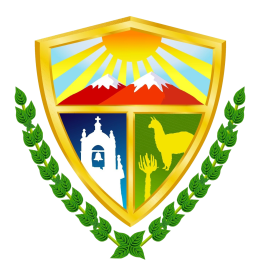 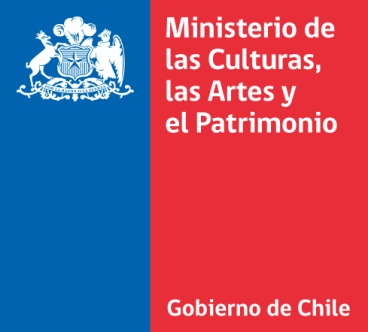                                            PLAN  MUNICIPAL  DE  CULTURA                                               PUTRE                                                2019  -  2022PATRICIA   AREVALO     CONSULTORAINTRODUCCIONUN PLAN MUNICIPAL DE CULTURA PARA LA COMUNA DE PUTRELa comuna de Putre, requiere instrumentos de planificación en todos los ámbitos, la cultura no queda ajena a esa actividad, menos aún cuando en su territorio se encuentran más de mil sitios arqueológicos de todos los períodos precolombinos, hay una enorme cantidad de testimonios arquitectónicos coloniales, republicanos y contemporáneos, cada uno de las evidencias leída como patrimonio, la comuna ha heredado una cantidad de bienes patrimoniales que dan cuenta de un territorio ampliamente recorrido y utilizado. El PMC para la Comuna es una hoja de ruta y un instrumento que le permitirá a sus habitantes desarrollar la vida cultural del territorio que habitan, logrando con ello su participación y protagonismo en la gestión cultural de modo que esta  genere acciones en las distintas áreas del quehacer municipal y en la producción de bienes culturales.La planificación estratégica contenida en este Plan, presenta objetivos definidos y desarrollados a partir de procesos de participación ciudadana, logrando con ello legitimidad frente a los habitantes de la comuna. En ese contexto entrevistas personales y grupales permitieron  hacer el diagnóstico, detectando  -además- las necesidades culturales de la comuna, las que particularmente llevan a la valoración de su patrimonio cultural material e inmaterial, a la recuperación de su ancestralidad y a la creación de espacios que den cuenta de su industria cultural, la textilería.La focalización de las propuestas hechas por la comunidad, llevaron a la consecución de la visión y la misión, desafiando al futuro en tanto, buscan una imagen que muestra una comunidad que se perfila como un grupo humano portador de tradiciones y patrimonio, generando conductas que aseguran la salvaguarda de su ancestralidad, pero teniendo la certeza de que caminan al futuro con esa ancestralidad “cabalgando entre dos mundos”Las dimensiones de desarrollo local como articuladoras de las necesidades de la comunidad y del municipio como  entidades locales con identidades particulares y patrimonios propios que buscan permanecer y adaptarse a los cambios buscando sustentabilidad, cohesión social, comprensión del mundo desde una identidad local, para la construcción y reconstrucción de  “lo nuestro”, en un territorio integrado, adscrito al mundo andino y perteneciente a la cultura aymara.LA GESTION MUNICIPAL Y LOS PLANES DE ACCION OFICINA DE TURISMO Y CULTURA:  El objetivo de esta oficina cuenta con un presupuesto anual, que le permite ejecutar acciones que complementan las actividades turísticas y culturales en y para la Comuna, dando a conocer los valores de la cultura aymara y el territorio, como un lugar de excepcional belleza, bajo el resguardo de Parques y Reservas.OFICINA DE GESTION PATRIMONIAL Y IDENTIDAD LOCAL: El objetivo de esta oficina es promover, fomentar y apoyar toda iniciativa relacionada con el Patrimonio Cultural, además de revitalizar y difundir la historia local, la que tiene un largo desarrollo de miles de años y cientos de evidencias en la Comuna.POLITICA REGIONAL DE CULTURA  2017 - 2022 CULTURA Y DESARROLLO HUMANO: DERECHOS Y TERRITORIOSEsta política concentró sus acciones a través de cinco ejes que se relacionan directamente con este Plan Municipal de Cultura: 1. Participación y acceso a las artes y las culturas; es necesaria una alianza entre artistas y cultores de la Comuna de Putre y los medios de comunicación para la difusión de sus actividades artísticas y el reconocimiento de su actividad cultural.2. Fomento de las Artes y las Culturas; “la generación de talleres, en espacios comunales para la capacitación en Técnicas Ancestrales y Conformación de grupos musicales  para la gestión cultural”. 3. Formación y Sensibilización artística y patrimonial de la ciudadanía; “se deben potenciar y/o generar espacios culturales,  en la comuna, que den la posibilidad de formar públicos”.4. Rescate y difusión del Patrimonio cultural;  “creación de una Unidad de Gestión Patrimonial, como un soporte municipal que se haga cargo de los patrimonios cultural, material e inmaterial y natural”.5. Puesta en valor de espacios culturales ciudadanos; “se deben potenciar y/o generar espacios culturales,  en la comuna”.TERRITORIOCaracterización geográfica de la comuna de PutreComuna de Putre en el contexto regional: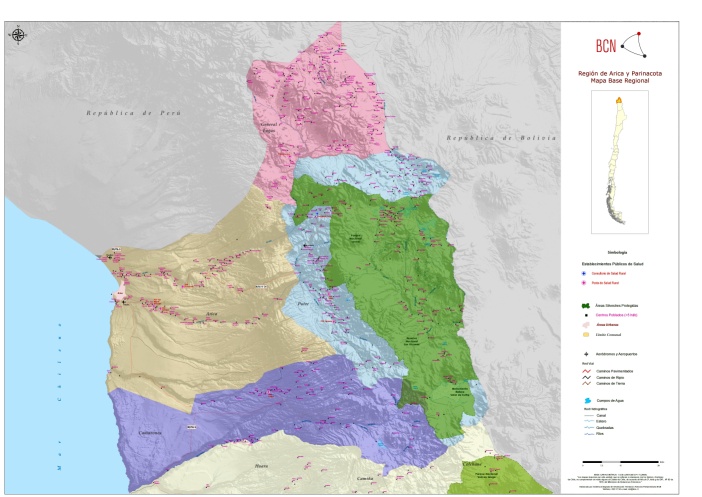 Aspectos generalesLa comuna de Putre se encuentra ubicada en la región de Arica y Parinacota, Chile. Su distribución abarca la parte oriental de la región, cuyos límites son: al norte con la comuna de General Lagos, al oeste con la comuna de Arica, al sur con la comuna de Camarones y la comuna de Colchane (región de Tarapacá), y al este con la República Plurinacional de Bolivia. El principal pueblo de la comuna es Putre, el que además es la capital de la provincia de Parinacota; existe una diversidad de caseríos distribuidos en toda la comuna.Aspectos geofísicosLa geomorfología y el clima son propios del paisaje de altura, este paisaje se caracteriza por las condiciones de una atmósfera con menor nivel de oxígeno, un aire “enrarecido” y ambientes elevados. Por una parte la comuna se emplaza en sectores precordilleranos y cordilleranos, los cuales han sido sometidos a dinámicas internas de la Tierra. Uno de los resultados de estas dinámicas ha sido la formación de cadenas montañosas y volcanes activos, de los cuales los que están ubicados dentro de la comuna son: Complejo Volcánico Taapaca, Volcán Parinacota y Complejo Volcánico Guallatire.Todos cubiertos en sus cumbres por casquetes glaciares, cumbres que se elevan en promedio a los 6.000 msnm. Por otra parte se puede apreciar la presencia de dos pisos ecológicosclaramente diferenciados: el altiplano, planicie de altura denominada meseta que está rodeada por los conos de la Cordillera de los Andes con presencia de aguas que se depositan en cuencas y otras que escurren por gravedad hacia sectores bajos de la región. El pueblo de Putre es la puerta de entrada al altiplano, se sitúa en los 3.500 msnm. El altiplano en promedio se localiza a los 4.000 msnm. El segundo piso ecológico que se aprecia en la comuna incluye los valles de la precordillera, entre los 2.500 y 4.000 msnm. En algunos valles las aguas escurren por su lecho en forma regular, mientras que en otros en forma ocasional, sin embargo en la estación húmeda se recargan los cauces con mayor cantidad de agua y se activan algunas quebradas.Cabe destacar que la presencia de agua es un condicionante no solo para modelar el relieve, sino también para la presencia y diversidad de la flora y fauna de la comuna. La latitud y el clima son otros condicionantes, teniendo la comuna una oscilación térmica perceptible entre el día y la noche con temperaturas que generalmente varían de -5 °C a 14 °C y rara vez con menos de -7 °C o máximas sobre los 16 °C, siendo esas la temperaturas promedio anuales. La flora y fauna siempre se mencionan unidas porque interactúan entre ellas y se condicionan como engranajes naturales de un sistema mayor. En la comuna de Putre se distinguen una flora y una fauna que se localizan en Áreas Silvestres Protegidas por el Estado (SNASPE) y en sectores que quedan fuera de estas áreas. Es importante destacar que en la comuna de Putre están presentes tres de las cuatro áreas protegidas de la región, y estas son las siguientes: Parque Nacional Lauca, Reserva Nacional Las Vicuñas y el Monumento Natural Salar de Surire; estas tres áreas protegidas representan el 60,7% de la superficie de la comuna de Putre. Los hábitats más característicos de la comuna son: altiplano, bofedales, tolares, pajonales, praderas, salares, roqueríos, planicies y bordes de ríos, lago y lagunas.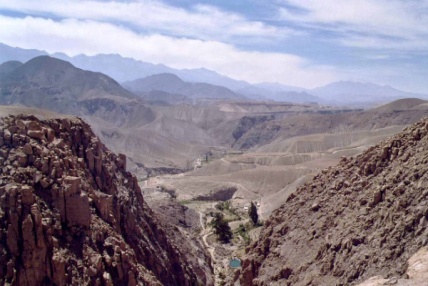 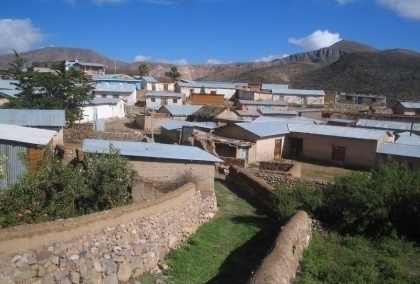 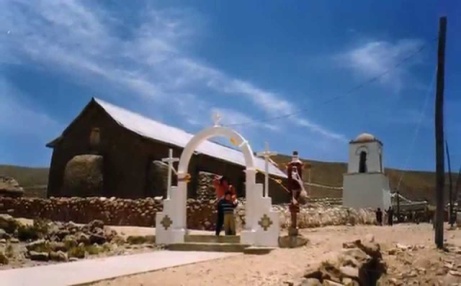 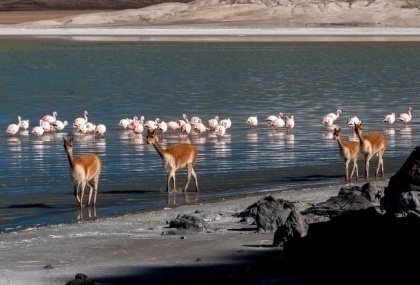 Datos demográficosLa comuna de Putre tiene una superficie de 5.902,5 km² con una población total de 2.765 habitantes, de los cuales 711 son mujeres y 2.054 son hombres. Por lo tanto, la comuna acoge al 1,2% de la población total de la región (226.068), considerando el censo del 2002 la comuna presenta un aumento de su población con una variación del 39,8%, cuyo crecimiento predominante es del sexo masculino. Según el censo del año 2002 un 62,46% de la población es considerada urbana, o sea dentro del pueblo de Putre, y un 37,53% es considerado rural. Los datos arrojados por el censo de 2017 no cambiaron significativamente en cuanto a la concentración de la población en el pueblo de Putre, dado que este pueblo consolida la instalación de servicios básicos y nuevas viviendas construidas. Algunos de los pueblos que conforman la comuna, además del pueblo de Putre, son los siguientes: Socoroma, Ticnamar, Lupica, Saxamar, Murmuntani, Belén, Chapiquiña, Pachama, Guallatire, Parinacota, Chucuyo y Caquena, además de un número importante de estancias que se ubican en el territorio y que dan cuenta de la propiedad de la tierra y su forma ancestral de ocupar los espacios de un modo disperso.                     El Volcán Guallatire desde Visluvio                                      Ocupación del valle de Saxamar                                 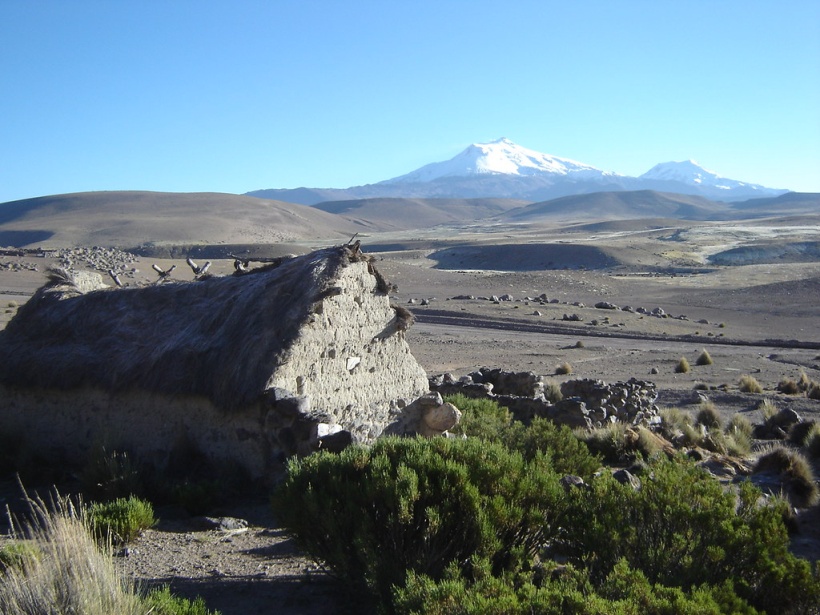 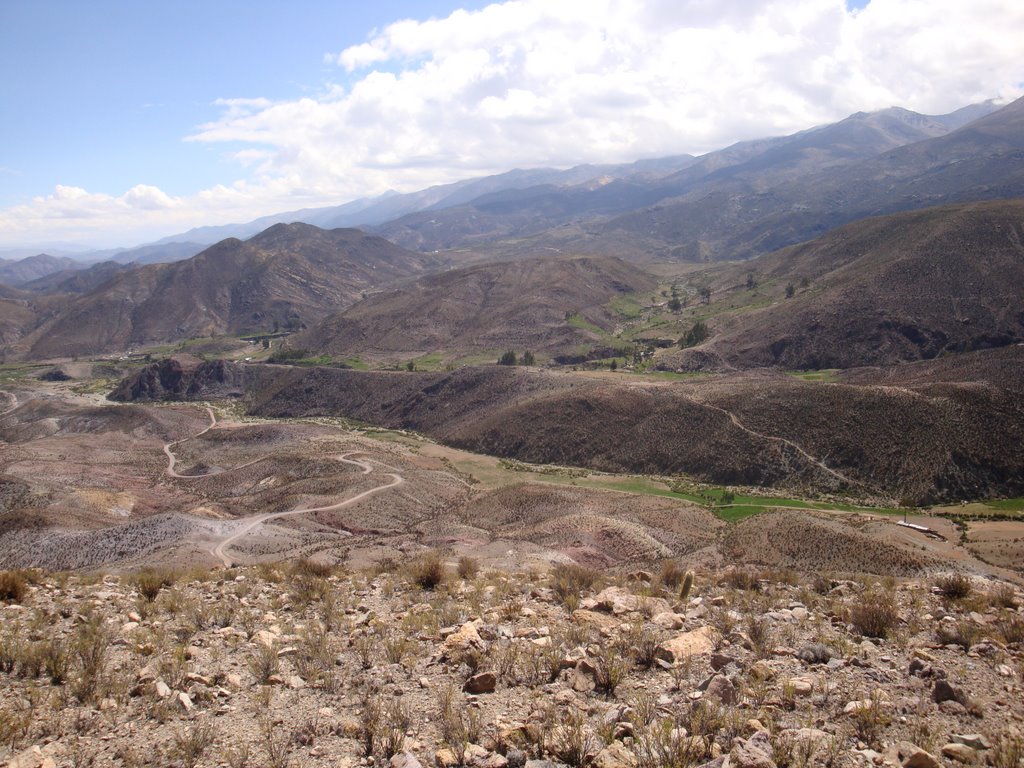              ETAPA  1REGISTRO, SISTEMATIZACIÓN Y CATASTRO.INFRAESTRUCTURA:PATRIMONIO CULTURALMaterial:Qhapaq Ñan  (Patrimonio de la Humanidad. Patrimonio Seriado: Colombia, Ecuador, Perú, Chile, Bolivia, Argentina).      Tramos: Putre-Socoroma                    Socoroma (desde la 11-Ch al Pueblo)                    Socoroma-Zapahuira  (por el pajonal)                    Zapahuira (Qayanca o Paskana, el Tambo y las colcas)Iglesias Restauradas en la Comuna: Socoroma, Iglesia Candelaria de Belén, Pachama, Guallatire. Se incluyen  -como patrimonio cultural- todas las imágenes que se encuentran al interior de las mencionadas iglesias.Fachadas de casas: Belén, Socoroma, Putre y el Recorrido Patrimonial de Putre.Patrimonio declarado por el CMN: Portales de Putre Pictografías de Vilacaurani (Monumento Histórico)Iglesia de Parinacota (MH), Pueblo de Parinacota (Zona Típica), Pucara de Belén o Huaihuarani (MH), Pucara de Calacruz (MH), Pucara de Copaquilla (MH), Pucara de Lupica (MH), Pucara de Saxamar (MH), Tambo de Zapahuira (MH), Tambo de Chungará (MH),Iglesia de Socoroma (MH), Iglesia de Pachama (MH), Iglesia de San Santiago de Belén (MH), Iglesia de la Virgen de la Candelaria de Belén (MH), Iglesia de Tignamar (MH), Iglesia de Guallatire (MH), Iglesia de Putre (MH). Sitios Arqueológicos de valor patrimonial:      Zona  Alto andinaAleros de Las Cuevas (bordea la 11-Ch).Tambo Chungará (camino a Paso Fronterizo Chungará).Chaku (Camino a Surire, entrando por la 11-Ch).Instalaciones de la fundición metalúrgica (colonial y republicana) cercana a Guallatire.                   Zona PrecordilleranaFormación rocosa, Los Phusiri  (Frente a Socoroma).Las terrazas precolombinas entre Saxamar  y  Lupica.                 Los senderos entre Belén y Pachama.                    Asentamientos precolombinos, casas y corrales.Caminos troperos entre Belén y Pachama (Colonia y República)Tablatablane (andenerías y canales precolombinos).Acueducto entre Pachama y Belén. Incahullo en el camino a Huaihuarani (sitio circular, probable  centro astronómico, recién en estudio).Trigalpampa y Ancopachane, en las  afueras de Belén. Todos estos sitios permiten documentar la configuración del espacio doméstico y ritual destinados al consumo de alimentos, cocina, talla lítica, producción metalúrgica y actividad funeraria.-	Tojo Tojone (Aleros del arcaico, cercanos a Belén).-	Pictografías de Mullipungo (Alero cercano a Ticnamar).-	Chaku  (en la quebrada de Ipilla).-	Aleros (en la quebrada de Ipilla).A estos sitios deben agregarse una serie de otras evidencias arqueológicas, que aún no han sido profusamente estudiados, aún cuando existen registros de larga data, de aquellos.Arquitectura patrimonial en todos los pueblos de la comuna, conservan construcciones de adobe y zócalos o “aterrazamientos” de piedra, las techumbres tradicionales están perdidas pero el diseño de las casas y/o estancias aún es posible apreciarlas en su totalidad. Las iglesias andinas de la Comuna de Putre adscritas a la Ruta de la Plata, representan de un modo significativo el barroco andino                  Inmaterial:Fiestas Tradicionales de la Comuna:  Fiestas Patronales (una o varias en cada pueblo) observable en un calendario  ritual: Virgen de la Candelaria (2 de febrero), Carnavales en los 14 pueblos de la comuna, San José obrero (19 de marzo), Cruces de Mayo y Semana Santa  en la mayoría de los 14 pueblos (dependiendo si hay pasante o no), Corpus Cristi (primera semana de junio) Machaq Mara en toda la comuna (21 de junio) San Juan (24 de junio), San Pedro y San Pablo (29 de junio), Virgen del Carmen (16 de julio), San Santiago (25 de junio), Virgen “Asunta” (15 de agosto), Santa Rosa (30 de agosto), Niño Jesús (3 de septiembre), Virgen de la Natividad (8 de septiembre), Inmaculada de la Concepción (8 de septiembre), San Francisco de Asis (4 de octubre), Virgen del Rosario (8 de octubre), Pachallampe (siembra de la papa), Día de Difuntos ( 1 de noviembre), Virgen de los Remedios (20 de noviembre), Cristo Rey (última semana de noviembre), San Andrés (30 de noviembre), Mes de María (Diciembre), Noche buena o Pastorcitas (24 de diciembre), Navidad (25 de diciembre) Quilpa o Floreo del ganado (entre diciembre y febrero). Danzas Tradicionales: Pachallampe, Sonso Ternero, Challa Challa, Baile de La Paloma, Cueca nortina, Tarqueada, Llamerada etc. Leyendas y mitos : El Serenune, Los Gentiles, El Yatiri de Charazani, El convenio con el Diablo, El Regalo de las estrellas, La Joven y el Escarabajo, La Apuesta del Zorro y el Cóndor, La Pelea entre el Gallo  y  el Puco-Puco, El Cóndor y la Pastora, Los Payachatas, Los Phusiri, entre muchas otras.   3.0 Técnicas y Prácticas Ancestrales: construcción de terrazas, construcción de canales, crianza del ganado,                         actividades agrícolas (siembra, riego, cosecha, etc), medicina tradicional y uso de hierbas locales. Textilería              con el uso de lana de camélido y en menor proporción lana de cordero.           3.1 Lengua Aymara: Aún hay un pequeño grupo de gente de la tercera edad  -sobre todo-  que mantiene un                 bilingüismo  relativo. En el Liceo Granaderos de Putre, se imparte una educación intercultural bilingüe, en un                 intento por salvaguardar la lengua.        PATRIMONIO NATURALLa Comuna de Putre, alberga el Parque Nacional Lauca y la Reserva Nacional Las Vicuñas y el Monumento Natural Salar de Surire, estos tres patrimonios, suman 558.312 hectáreas, prácticamente es el 50% de la Comuna (815.345 hectáreas), lo que se traduce en el cuidado y protección del medio ambiente a cargo de CONAF, asegurando su flora y fauna, de una riqueza casi desconocida.                  Fuente: CONAF..       ORGANIZACIONES CULTURALES:La actividad cultural y la deportiva se cruzan en la instalación de todas estas organizaciones, algunas de ellas son de carácter circunstancial, se instituyen para efectos de resolver rápidamente una organización que les permita postular a fondos o bien lograr un beneficio específico, por esa razón, no todas las organizaciones que aparecen en este listado registran actividad con cierta frecuencia y estabilidad, aún cuando están vigentes y cuentan con su personalidad jurídica. -Centro Social Cultural Anata Tunkuri: Danzas Tradicionales-Club Adulto Mayor Aymara Bella Esperanza: Acciones pro 3ª.edad.-Centro Soc.Dep. y Cultural (…)Parinacota: Danzas Tradicionales.-Círculo Soc. y Cultural Hjos de Putre: Danzas Tradicionales.-Junta de Vecinos N°8 de Guallatire: Acciones pro pueblo y Danzas Tradicionales.-Asociación Indígena Cultural Hijos de Caquena: Danzas Tradicionales.-Centro Cult., Soc. y Recreativo Hijos de Chapiquiña, Pachama y Copaquilla: Danzas Tradicionales.-Agrupación Cult. Volcán de Guallatire: Proyectos Culturales, Danzas Tradicionales.-Junta de Vecinos N°11 de Saxamar: Acciones pro pueblo y Danzas Tradicionales.-Junta de Vecinos N°10 de Lupica: Acciones pro pueblo y Danzas Tradicionales.-Junta de Vecinos N°4 de Belén: Acciones pro pueblo y Danzas Tradicionales. -Centro de Rescate Cultural Deportivo Jallalla Parinacota: Danzas Tradicionales. - Club Adulto Mayor San Andrés de Pachama: Danzas Tradicionales.         INDUSTRIAS CULTURALESTextilería (Medianamente desarrollada): Hay artesanas que habitan en la comuna, desarrollan la textilería como parte de sus actividades cotidianas, para un comercio relacionado -casi exclusivamente- con el turismo. Cuentan con iniciación de actividades, comercian una producción local a la que le suman producción industrial boliviana o peruana, son tejedoras de prendas utilitarias (gorros, chalecos, ponchos, guantes y bufandas), esta producción textil utiliza esencialmente lanas de camélido y ovinos, sin teñir. Las técnicas utilizadas son Telar Vertical, Palillos y Crochet, sin embargo existe aún una cantidad muy pequeña de artesanas que tejen taris, ink’uñas, ch’uspas o sogas en el telar tradicional: de cuatro estacas o vichuña. siendo estas últimas más frecuente encontrarlas en esta práctica al interior de la comuna. Una realidad diferente es la que presentan artesanas que hacen su trabajo en la ciudad de Arica, siendo el telar vertical, de mayor uso, se confeccionan chales, pieceras y ruanas, con lanas de camélidos y con procesos de teñidos naturales y artificiales.Músicos (Una larga tradición de Músicos): Agrupaciones de tarqueros, bronces, zampoñeros y músicos tradicionales. Casi en su totalidad son músicos sin formación profesional ni un representante que pueda gestionar sus presentaciones. Se agrupan de manera circunstancial, compartiendo piezas musicales tradicionales y en ocasiones presentando nuevas creaciones. Es sintomático el que sus actuaciones estén vinculadas al calendario ritual aymara, contratándose para las fiestas patronales, carnavales, funerales, matrimonios, cortes de pelos, etc.Gastronomía: Estos últimos años, ha surgido una valoración de la gastronomía tradicional aymara, con ingredientes que se producen y/o se generan en la comuna, en el caso de las hortalizas se reconocen como productos orgánicos, hoy de gran interés. Esta industria incorpora nuevas técnicas pero conserva tradiciones ancestrales en la obtención de los productos a través de la agricultura y la ganadería. Una nueva producción de alimentos procesados expresados en mermeladas y pastas, ha significado dar un valor agregado a tumbos, ajos y locotos.        PROYECTOS CULTURALES (2014-2018)-Intervenciones de la Fundación Superación de la Pobreza: Belén, Socoroma, Putre en temas de Cultura, Educación, Medioambiente, Audiovisual, Turismo, Diseño Gráfico, Antropología, Ingeniería en Medio Ambiental; cada equipo de profesionales genera un objetivo anual, basado en el diagnóstico que realizan.-Fundación Altiplano: Restauración de Iglesias, Turismo Patrimonial, Ruta de las Misiones,  Circuito Patrimonial (Troperos), Arica Nativa (Cine rural), Encuentro Barroco (Historia del Arte). $1.800.000 M.-Consejo Nacional de la Cultura y las Artes: Red Cultura, Industrias Culturales, Fondart, 18 M  Acceso $65 M. Ministerio de las Culturas las Artes y el Patrimonio:  Fondo del Libro – Biblioteca $6 M. Fondo Patrimonio.-Fosis: Aplica Cultura a la Oferta: Invernadero de Adobe, Deshidratador de Charqui. $2 M.-Prodemu: “Escuela de Arte” Arpillera, Textilería, Fortalecimiento danzas y música tradicionales. Producción de     jabones con Hierbas Tradicionales. Gastronomía Tradicional. $10 M. -Los Servicios Públicos que tienen presencia en la comuna, tienen entre sus objetivos “trabajar con pertinencia cultural”. ETAPA  2LEVANTAMIENTO DE INFORMACION.Le preguntamos a la comunidad: ¿Qué es lo que debería contener un PMC para la comuna de Putre?En un conversatorio, los comuneros  -divididos por grupos etáreos-  generaron estas respuestas:Los adultos mayores, propusieron la réplica de una casa para que los jóvenes supieran como vivieron ellos cuando pequeños y para que los turistas se den cuenta de lo “bonito que es vivir en la precordillera”, en ese lugar debiera haber un muestrario de la ropa que usábamos como en anaco que usábamos las mujeres y de los “zapatos que nos hacían los papás con el cuero del cogote de los animales”.Los adultos jóvenes manifestaron potenciar la gastronomía, pero es importante el reconocimiento a la producción y técnicas ancestrales para hacer la papa chuño por ejemplo, asegurar los procesos, utilizando los productos propios de la zona, la importancia de los relatos orales y registros que se hagan de las costumbres y lugares de la comuna a través del audiovisual e incluso libros que den cuenta de la comuna, sus características y sus  recursos. El desconocimiento de la historia de la comuna, nos lleva a buscar la forma de transmitirla, tal vez a través de talleres.Los jóvenes, manifestaron que como son jóvenes no tienen “objetos antiguos”  pero sí no quieren perder lo que está en la memoria de los abuelos, por esa razón creen que en el PMC, debe haber un espacio para los talleres y/o capacitación en: orfebrería tradicional y contemporánea, música con instrumentos que se han ido perdiendo como el acordeón o la mandolina, para la recuperación de música tradicional, textilería tradicional para que las técnicas tradicionales (vichuña, telares, etc) no se pierdan y como se utilizan técnicas más modernas (palillos, crochet, etc) para hacer piezas diferentes pero con lana de camélidos.Al traducir estas “sugerencias” como necesidades, es posible mencionar lo siguiente: hay claridad en los adultos mayores, que en los jóvenes no hay conocimiento, ni valoración  de cómo fueron sus vidas anteriormente. Se hace manifiesta la brecha entre jóvenes y la gente mayor y se evidencia la pérdida del vínculo con el territorio. Por otro lado hay  desconocimiento sobre la calidad de alimentación tradicional y de los procesos ancestrales para lograr ciertos alimentos y no hay registro  -al interior de la comunidad- ni libros que den cuenta de la historia del territorio que ocupan  los pueblos de la comuna. Lo que resulta en que hay conciencia en la población respecto de la pérdida de patrimonio agrícola y ganadero, musical, artístico,  textil  y  arquitectónico.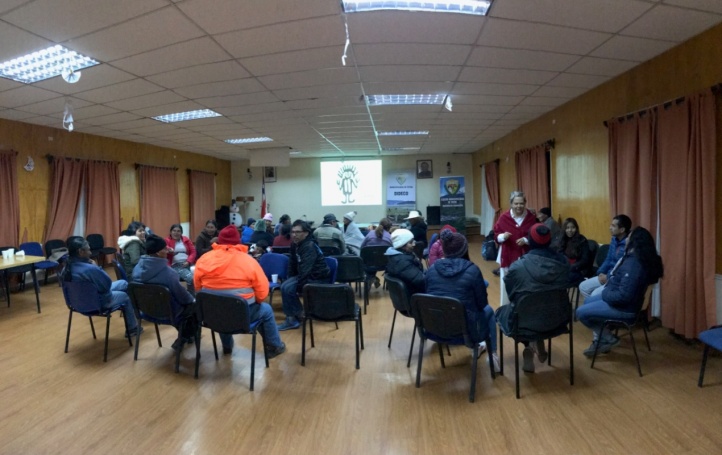 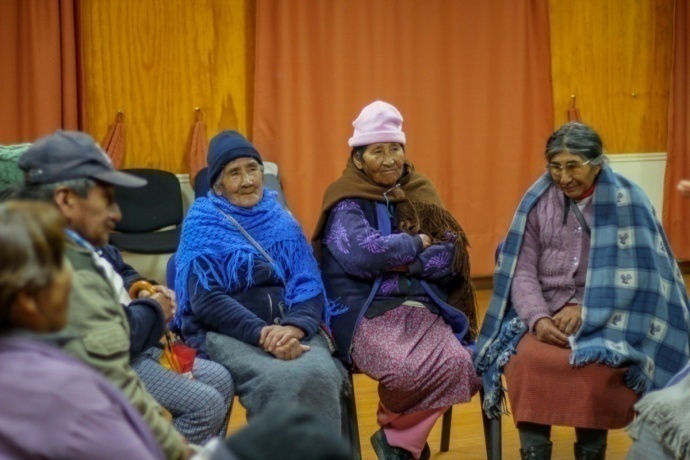                                                         Conversatorio con la localidad de Putre                 Las entrevistas hechas en Ticnamar, Lupica, Belén, Murmuntani, Chapiquiña, Socoroma,  Putre, Caquena,         Guallatire, dan cuenta de manera reiterativa de la pérdida de su historia, cultura y patrimonio. Sus respuestas textuales en adelante:                “Hay que recuperar la cultura de los abuelos y llevarla al colegio”                 “Cursos de historia para la comunidad”.                                 “Recuperación ancestral con historias o vivencias de los pueblos”.                “Danzas y Teatro que muestren la historia de Ticnamar”.                “Hay que recuperar la historia de las mayordomías y los alferazgos”.                “Quiero que mis nietos conozcan la historia del pueblo, como se pastorea, como se planta, como se cosecha”                “La escuela está alejada del pueblo…hay que recuperarla”.                 “Cursos de agricultura ancestral”.                Cada comunero dejó manifiesta la necesidad de más actividades culturales y artísticas:                “Actividades culturales mensuales que atraigan ticnameños y turistas”.                “Actividades para disfrutar”.                 “Un coro  con canciones tradicionales”.                “Teatro con temas de Historias del pueblo”.                “Me gustaría una sala de exposición, para mostrar lo que tenemos en la sede”.                 “Hay que atraer a los jóvenes y en mi pueblo no hay ningún lugar para que ellos puedan  tener  actividades”En medio de las entrevistas, se hicieron notar las percepciones de los comuneros respecto de la pérdida del        vínculo con el territorio y de sus costumbres:“que los jóvenes vuelvan, la tierra te da de comer…la tierra te viste, se debe retomar el amor a la tierra, el interés por hacer  que todos los pedacitos de tierra estén sembradas”. “Los jóvenes deben aprender música…se debe conservar la música. La música se ha ido perdiendo...”“Músicos como Ricardo Cutipa, Osvaldo Cutipa, son músicos que hacen “coplas” eso se perdió ya”“Estamos haciendo trabajo comunitario, eso es una costumbre ancestral, pero hay muy poca gente, no hay    juventud, se necesitan fuentes de trabajo más permanente”. “La comida típica (el chancho a la socoromeña)…que no se pierda”                  “Que no se pierdan las tradiciones…que se hagan actividades repetidas para que no se  pierdan las                     tradiciones [sic]”… actividades con comidas tradicionales, que no se pierdan los platos típicos.!.                 “Si hay artesanos ¿Como vende su trabajo?, ¿A quién?, ¿Cuándo?”  ¡Falta organización y coordinación!          REGISTRO DE ENCUENTRO CON ESTUDIANTES:  ¿QUE QUIEREN LOS JOVENES EN EL PMC?          ALUMNOS de 1°, 2°, 3° y 4° medio          El número consignado al lado derecho de la petición, corresponde a la cantidad de alumnos que solicitaron o               sugirieron para estar contenido en el PMC:         “Museo” 1      “Música Tradicional”  9          “Museo de la Labor” Lo que hacían las personas antiguas (objetos)”  1         “Museo de las cosas que tenían antes,  textilería [cómo y en que se hacían], como era el estudio antes, que                alimentos producían”   2       “Museo con obras artísticas, para apreciar el arte”  1     “Museo de celebraciones”   1                  “Museo  Histórico de  música antigua”   1         Talleres de:          Orfebrería  1       Gastronomía  1       Astronomía  4       Filosofía  2       Danza   2      Danzas (de otros países) 1          Danzas urbanas hip hop, k-pop  2    Danzas tradicionales (tinkus, caporal, tobas) 1   Folclor (danzas de otras                                                 regiones) 1    Baile      Costura   2      Tejido  3      Arte y pintura   1       aymara o quechua 2 Música tradicional  11      Zampoña   3     Flauta  1    Quena   1     Instrumentos antiguos  (acordeón y  mandolina)  3                 Trompeta  1    Guitarra  6      Piano o teclado   2        Historia Local (Historia del territorio)    3      plantas medicinales     2         “Para aprender a sembrar”, “…a regar”  “tipos de suelos”  3         “Recuperar las costumbres de nuestros ancestros”    4         “Curso sobre la cultura y tradiciones [para preservar]”    4         “Clases para aprender a montar a caballo”   2         “Viajes para Conocer  (camping, caminata, paseos, salidas a terreno)”    9          “Un lugar donde se exhiban videos o Videoteca”   2          Teatro   3          ¿QUE QUIERE LA COMUNA DE PUTRE EN SU PMC? ANCESTRALIDAD Y PATRIMONIOHay certeza en la comunidad de que se han perdido gran parte de sus tradiciones, que no conocen su patrimonio, que los lazos con sus pueblos se han ido perdiendo por parte de los jóvenes, se hace necesario entonces mostrar objetos que le permitan “devolver” memoria en museos comunitarios. Generar instancias para poner en valor y transmitir  técnicas antiguas en agricultura, ganadería y gastronomía  a través de talleres, se hace necesario recoger historias locales y llevarlas a un guión para transformarlas en obras de teatro. Recuperar cantos antiguos y ser interpretadas por un coro compuesto por gente de la comuna.Reconocen que los saberes respecto de las plantas medicinales y rituales en torno a la medicina ancestral es urgente recuperarlas, del mismo modo como las fiestas tradicionales, su protocolo, definición y caracterización de    cargos se ha ido perdiendo, por lo que es urgente devolverle a la comunidad la historia de estas costumbres, de donde viene la tradición, el significado que tienen para cada uno de los pueblos donde se llevan a cabo.MAS GESTION CULTURAL La actividad cultural y artística de la población de la comuna de Putre posee una práctica habitual alrededor de la danza; bailes tradicionales, practicados casi en su totalidad por Clubes de Adulto Mayor y por agrupaciones representativas de cada una de las comunidades indígenas. Las agrupaciones que se encuentran e la Comuna requieren espacios adecuados para sus ensayos. Las artesanas que viven en la Comuna, desarrollan actividad comercial de manera independiente. Se ha tratado de conformar colectivos que resuelvan problemas comunes, sin embargo esto no ha dado los resultados esperados y se observa una proyección limitada y conservadora en términos de diseño y difusión de su producción. Cabe hacer notar que hay una revitalización de la manufactura de sogas por parte de algunas de las artesanas de mayor edad.La Municipalidad de Putre generó una feria, que se realiza en la plaza de Putre, una vez al mes  “Jiwasan Marka”, en ella los productores locales tienen la oportunidad de difundir y comerciar sus producciones agrícolas (orégano, variedades de papas, ajo, zanahoria, tuna, tumbo, capulí, etc), mermeladas y pastas, calatanta (pan de maíz), comidas tradicionales, charqui y artesanías diversas. UNA MIRADA DE FUTUROSe requiere valoración de las tradiciones, un calendario ritual en ejecución y con difusión hacia toda la región, una escuela más cercana y una educación con pertinencia cultural, prácticas agrícolas y ganaderas sustentables y respetuosas con el medio ambiente.El agua en precordillera y altiplano, requiere de canalizaciones y riego oportuno, generando bofedales y praderas que alimentan el ganado camélido en altura y frutas, hortalizas y plantas medicinales en precordillera. La lana, la leche y los quesos, además de toda la producción agrícola son completamente orgánicas, teniendo una gran posibilidad de venta, cuando esto es lo que hoy buscan los consumidores.            Se debe considerar que la artesanía textil, cuenta con toda la cadena de valor al interior de la  comuna, algunas de las artesanas cuentan con su propio ganado, por lo que ellas esquilan, limpian, hilan y tejen su propia lana, se debe propender a que ellas defiendan el “precio justo”, en consideración a todo lo anterior.En los procesos de participación ciudadana, se solicita que los pueblos estén más organizados y comunidades más articuladas, se deben generar en los pueblos espacios para actividades culturales, manifiestan la necesidad de capacitarse en turismo cultural, y tener escuelas más comprometidas con el patrimonio. El cuadro siguiente grafica las necesidades manifestadas por la comunidad, separadas por grupos etáreos.A la pregunta: ¿Qué quieren ver reflejado en su PMC?        La variable Ancestralidad, refiere a la importancia de retomar  las costumbres ancestrales, llamando la atención las respuestas de los jóvenes, quienes manifiestan claramente la importancia de la recuperación de las tradiciones desde prácticas artísticas, hasta la recuperación de las lenguas aymara y quechua.        Patrimonio está vinculado a la solicitud hecha por la comunidad de levantar museos o espacios culturales que muestren objetos que revelen las formas de vida históricas de los habitantes de la comuna, un lugar donde se exhiba lo realizado por los artesanos y los artistas de la comuna.        La propuesta hecha por la comunidad en torno a Elementos nuevos, hay varias peticiones para practicar, aprender y disfrutar del Teatro, comunican su necesidad de tener talleres de orfebrería moderna pero ocupando elementos locales, manifiestan la necesidad de tener más espacios culturales, dejan de manera explícita que los registros audiovisuales y bibliográficos hechos sobre la comuna, se puedan  ver y disfrutar en un espacio especial para aquello.         A las entrevistas realizadas a la comunidad, se sumaron dos entrevistas a académicos de la UTA, pertenecientes a las comunidades de Socoroma y Ticnamar.  Entrevista a Carlos Choque Mariño, (5/04/19) académico UTA, Dep. de Ciencias Históricas y Geográficas, en su condición de Socoromeño:La oralidad es necesario rescatarla, lo que cuentan los abuelos, los saberes que aun están en ese ámbito. Recoger y registrar experiencias de vida, enseñar los senderos, los caminos troperos, como hacer chuño.  Rescate de la textilería como una actividad que vincula el arte con la ganadería. Para valorar esas prácticas debieran hacerse concursos “Pisando Chuño”, “El Mejor Hondero”. Se debiera promocionar el calendario ritual, con letreros a  la entrada de cada pueblo “Esta semana celebramos a San Santiago”, “Este es el mes de Las Cruces”, por radio, flyers o por internet a través de la página municipal, “…que la cultura esté presente…los hijos de…invitan…Retomar el vínculo, sentir orgullo, la representación social, se vuelve muy importante. Los audiovisualistas pueden hacer visible las tradiciones”. Un PMC, debe plantearse desde la lógica de “Cabalgando entre dos mundos”.  Entrevista a Leslia Veliz Navarrete, funcionaria CONADI, perteneciente a los descendientes de “…el Común de Indios de Ticnamar.Revitalizar las costumbres que aun se pueden encontrar, impulsar a los comuneros que tienen iniciativas para revitalizar, poner en valor o salvaguardar su historia y/o su patrimonio. Cada comunidad tiene una rica experiencia en torno a su economía: agricultores, ganaderos, esa experiencia se tradujo en costumbres y tradiciones, las que tienden a desaparecer producto del despoblamiento, pero cuando vemos iniciativas o celebraciones que concitan una gran cantidad de personas, entonces sentimos que eso es lo que se debe impulsar, involucrar a los mayores con los jóvenes y los niños, de manera que “valoren lo hecho por los abuelos”. El registro de lo que aún tenemos tiene un valor incalculable, recoger los saberes, las técnicas, las recetas es parte de nuestra responsabilidad.            DEFINICION DE  VISIÓN Y MISIÓN Visión: La Comuna de Putre posee una  fuerte vocación patrimonial, se hace responsable y dueña de su patrimonio, constituyéndose en una comunidad portadora y guardadora de los valores de  la cultura aymara / andina.Misión: Desarrollar la apropiación del territorio a través del conocimiento y apropiación de su patrimonio cultural y natural aymara para inspirar su salvaguarda, preservando la identidad, generando más infraestructura cultural local siendo estos factores, motor de creación y en  ese contexto poner en valor la industria cultural de la textilería, el uso de las plantas medicinales y/o la música. OBJETIVOS ESTRATEGICOS CULTURALES SEGÚN LA VISION.Objetivo General: Puesta en valor del territorio de la comuna, ubicando  sus patrimonios en todos los sectores, reconociendo su ancestralidad y tradiciones, transformando la comuna en un lugar de encuentro entre las generaciones de adultos mayores y las nuevas.Objetivos Específicos:Crear una UNIDAD DE GESTION PATRIMONIAL, como un soporte municipal que se haga cargo de los patrimonios cultural, material e inmaterial y natural, adscritos al territorio de la comuna, que ejecute su propuesta a través de un modelo de gestión.Generar y o potenciar  ESPACIOS CULTURALES,  en la comuna, que den la posibilidad de formar públicos, apreciar obras artísticas y/o culturales, exhibir producción local y/u obras itinerantes.                 Promover  la PARTICIPACIÓN CIUDADANA,  a través del mejoramiento de las capacidades de gestión de las organizaciones culturales de la comuna de Putre, las que trabajan en el ámbito de la difusión de la cultura, rescate de la identidad cultural y su ancestralidad.DIMENSIONES  DE  DESARROLLO  DEL  PMC:Patrimonio: Rescate, Salvaguarda y Compromiso.           Creación Artística: Espacios y capacitación para la gestión cultural.           Identidad Local: Ancestralidad  y cambios culturales.           Industrias Culturales: Estudio  y análisis de la Textilería en la comuna.Cada una de estas dimensiones debe llevar a una valoración del patrimonio, restableciendo el vínculo entre los habitantes de la comuna y su territorio, el Catastro realizado por la UGP conlleva un ordenamiento territorial visto desde la perspectiva cultural y desde el establecimiento de una conciencia patrimonial. La réplica y mantención de técnicas ancestrales parte del Patrimonio Cultural Inmaterial, generan sustentabilidad, en una industria cultural de carácter ancestral.DIMENSIÓN DE DESARROLLO DEL  PMC:Dimensión 1.        Programa:  PATRIMONIO. PRIORIDAD 1 Patrimonio:  Rescate, Salvaguarda y Compromiso en la Comuna de Putre. Año 1 y 2: “Identificación y ubicación del  Patrimonio Cultural Material e Inmaterial de cada uno de los pueblos y estancias de la comuna de Putre” Año 3  y 4: “La Comunidad de Putre comprometida con su ancestralidad desarrolla planes para la Salvaguarda de su Patrimonio”.Dimensión 2.   Programa:  CREACIÓN ARTISTICA.PRIORIDAD 2Creación Artística: Espacios y capacitación para la gestión cultural para la Comuna de Putre.Año 1: “Identificación del capital cultural y artístico de la comunidad de los pueblos de la comuna de Putre”. Año 2: “Generación de espacios culturales en los pueblos de la Comuna: Ticnamar, Belén, Socoroma, Putre, Caquena [feria en hito fronterizo] con funciones de centro cultural, previa capacitación en Gestión Cultural”.Año 3 y 4: “Generación de  una Escuela Taller, en espacios comunales para la capacitación en Técnicas Ancestrales en textilería, gastronomía, construcción y conformación de grupos musicales” y para la gestión cultural.Dimensión 3.  Programa: IDENTIDAD LOCAL.PRIORIDAD  1 Identidad Local: Ancestralidad y cambios culturales. Diversidad cultural. Años 1 al 4: “Creación de una  Escuela Patrimonial Aymara”. (*) Dimensión 4.  Programa: INDUSTRIAS CULTURALES.PRIORIDAD  3Industrias Culturales:  Estudio  y análisis de la Textilería en la comuna de Putre. Año 1: “Catastro e Identificación  de tejedoras y tejedores de la Comuna de Putre, integrando todas las técnicas”.Año 2:  “Una propuesta de desarrollo sustentable para producción textil de la Comuna de Putre” Año 3 y 4:  “Creación de un espacio “LA TIENDA AYMARA”  para la venta individual de la producción textil de las tejedoras de la Comuna de Putre”.El cuadro a continuación expone fuentes de financiamiento que no necesariamente deben ser postulados por la Municipalidad, también  pueden postular Personas Naturales,  Juntas de Vecinos, Comunidades Indígenas , el rol del Municipio puede  ser de articulador, facilitador o asesor.COSTOS  Y  VALORACIÓN:Presupuesto GeneralPrograma: 1 Creación de la Unidad de gestión patrimonialHonorariosGastos OperacionalesGastos Administrativos serán facilitados por la municipalidad, que contiene la infraestructuraResumen de gastosPrograma: 2 Generación de Espacios Culturales HonorariosGastos OperacionalesGastos de InversiónGastos Administrativos serán facilitados por la municipalidad, que contiene la infraestructuraResumen de gastosPrograma: 3 Escuela Patrimonial Aymara HonorariosGastos OperacionalesGastos Administrativos serán facilitados por la municipalidad, que contiene la infraestructuraResumen de gastos Programa: 4 Industria CulturalHonorariosGastos OperacionalesGastos Administrativos serán facilitados por la municipalidad, que contiene la infraestructuraGastos InversiónResumen de gastosResumen Total de ProgramasSISTEMA DE SEGUIMIENTO Y EVALUACIONEl  Sistema de Seguimiento y Evaluación del Plan Municipal de Cultura, deberá aplicarse para el cumplimiento de avances y metas propuestas en él, según los programas establecidos y el tiempo comprometido para su ejecución, permitiendo con ello la puesta en práctica exitosa del PMC.Se debe considerar por parte de la operatividad  del Plan, que las propuestas adscritas a los programas, corresponden a los resultados de procesos de participación ciudadana y a un centenar de entrevistas individuales y grupales, por lo que el seguimiento y evaluación permitirán  -además- revisar el cumplimiento de los objetivos del PMC, asegurando la realización de las actividades y resultados esperados dentro de los plazos de tiempo programados. Este sistema permitirá ajustar las acciones programadas, es decir, el seguimiento y evaluación del Plan Municipal de Cultura es un proceso continuo, permanente, comprometido y responsable, para determinar la medida en que este instrumento de planificación ha contribuido al desarrollo esperado.Se ha generado una hoja de control que contiene la información necesaria para hacer el seguimiento y la evaluación del Plan Municipal de Cultura y una  tabla que estipula los verificadores para el cumplimiento de las metas del PMC.HOJA DE CONTROLVERIFICADORESPutre:-Gimnasio del Liceo Granaderos.-Patios interiores del Liceo Granaderos.-Plaza y Anfiteatro.-Biblioteca Pública (Actual y Futura).-Salón Municipal  Sergio Dini.-Recinto FERAN.-Iglesia de Putre (se puede utilizar circunstancialmente).Socoroma:-Gimnasio techado.-Patio interior de la Escuela de Socoroma.-Plaza de Socoroma. -Junta Vecinal.-Iglesia Restaurada de Socoroma (se puede utilizar circunstancialmente).       FAUNA              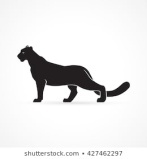              FLORA                            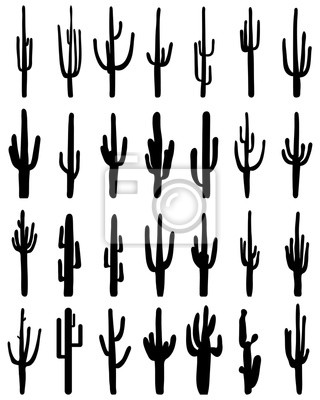 Sapo de RuloPasto Sapito de cuatro ojos del norteLlaretilla (1)SapoLlaretilla (2)Sapo EspinosoLlaretilla (3)Lagartija rayada nortinaSuikoLagartija Ortiga MachoJararanco de JamesOrtigaBagre, SuchecitoPak’o HembraBagre, SuchePak’o MachoBagre, Suche, MauriGarbancilloCarachi, CorvinillaCitaniCorvinillaAñaguayaKarachiKeiru IcchuYaca (marsupial)Pasto VicuñeroQuirquincho de la punaSoraRatoncito Andino Paja (1)Ratoncito CordilleranoPaja (2)Lauchón orejudo bolivianoPaja ChillaguaCuy de la puna o serranoPaja BravaVizcachaPaja de ChuñoTuco - Tuco de la punaPaja SikuyaRatón de vientre blancoLlaretaLauchon orejudo comun de OsgoodTikaraLauchon orejudo comun de DarwinPiyayaRaton orejudo del Norte TolaLauchon de la Puna (*)ChillkaChinchilloTolita, Chachacoma del Burro.Zorro culpeoChirichiriQuiqueChinchillawaChingue realTajanaPumaPinawa, ChirchircomaGato montesSipu tola, Tola vacaGuanacoTola de agua, Tola de río.LlamasChacha, TolaAlpacaChinchirkumaVicuña ViraviraHuemul del norte o TarucaChachacoma, Chachakoma blanca.Ñandu o SuriChachacoma machoPerdíz de la Puna o KiulaVisavisaPerdíz cordillerana Pupusa de aguaBlanquilloTé de burroBlanquilloZapatilla, ZapatitoPimpolloPingo pingoYecoBerraco o ÑipaHuairavoHediondilla, AllavalCuervo de pantanoHiluka, TikaraParina grandeYaraParina chicaKipa, Kipat’ula, TaraFlamenco chilenoTola negraPiuquen o GuallataRica ricaPato JuarjualAguanosaPato Jergón chicoLlallinkayaPato Jergón grandeWaka sulluPato PunaPsikepsikePato CortacorrientesSoikoPato Rana de pico anchoAyroCondorKañawaAguilaWaiyaAguiluchoK’isipampaAguilucho de la PunaAyrampuTiuque (Carancho) CordilleranoGuacallaHalcón Perdiguero JalajalaTaguita del NortePuskayoTagua ChicaMacsoTagua CornudaQueltehue de la PunaChorlo de la PunaChorlo de CampoChorlito CordilleranoBecacina de la PunaPitotoy GrandeCaitiPerdicita cojonPerdicita CordilleranaGaviota AndinaTortolita de la PunaTortola CordilleranaTortolita BolivianaPerico CordilleranoGallina CiegaTucúquerePequénPicaflor de la PunaPicaflor GigantePitio del NorteCanastero del NorteCanastero ChicoMineroMinero de la PunaTijeral ListadoChurrete de alas blancasChurrete AcaneladoBandurrilla de pico rectoBandurrilla de AricaBandurrilla de la PunaColegialDormilona de la PunaDormilona fraileDormilona chicaDormilona giganteZorzal negroGolondrina de dorso negroGolondrina de los riscosDiuca de alas blancasChirihue verdosoChirihue cordilleranoJilguero negroJilguero peruanoYalCometocino del norteCometocino de AricaPajaro plomoPlebeyoChincolPLAN DE INVERSIONESPLAN DE INVERSIONESPLAN DE INVERSIONESPLAN DE INVERSIONESPLAN DE INVERSIONESPLAN DE INVERSIONESPLAN DE INVERSIONESPLAN DE INVERSIONESPLAN DE INVERSIONESPLAN DE INVERSIONESPLAN DE INVERSIONESOBJETIVO GENERAL: Puesta en valor del territorio de la comuna, ubicando sus patrimonios en todos los sectores, reconociendo su ancestralidad y tradiciones, transformando la comuna en un lugar de encuentro entre las generaciones de adultos mayores y las nuevas.OBJETIVO GENERAL: Puesta en valor del territorio de la comuna, ubicando sus patrimonios en todos los sectores, reconociendo su ancestralidad y tradiciones, transformando la comuna en un lugar de encuentro entre las generaciones de adultos mayores y las nuevas.OBJETIVO GENERAL: Puesta en valor del territorio de la comuna, ubicando sus patrimonios en todos los sectores, reconociendo su ancestralidad y tradiciones, transformando la comuna en un lugar de encuentro entre las generaciones de adultos mayores y las nuevas.OBJETIVO GENERAL: Puesta en valor del territorio de la comuna, ubicando sus patrimonios en todos los sectores, reconociendo su ancestralidad y tradiciones, transformando la comuna en un lugar de encuentro entre las generaciones de adultos mayores y las nuevas.OBJETIVO GENERAL: Puesta en valor del territorio de la comuna, ubicando sus patrimonios en todos los sectores, reconociendo su ancestralidad y tradiciones, transformando la comuna en un lugar de encuentro entre las generaciones de adultos mayores y las nuevas.OBJETIVO GENERAL: Puesta en valor del territorio de la comuna, ubicando sus patrimonios en todos los sectores, reconociendo su ancestralidad y tradiciones, transformando la comuna en un lugar de encuentro entre las generaciones de adultos mayores y las nuevas.OBJETIVO GENERAL: Puesta en valor del territorio de la comuna, ubicando sus patrimonios en todos los sectores, reconociendo su ancestralidad y tradiciones, transformando la comuna en un lugar de encuentro entre las generaciones de adultos mayores y las nuevas.OBJETIVO GENERAL: Puesta en valor del territorio de la comuna, ubicando sus patrimonios en todos los sectores, reconociendo su ancestralidad y tradiciones, transformando la comuna en un lugar de encuentro entre las generaciones de adultos mayores y las nuevas.OBJETIVO GENERAL: Puesta en valor del territorio de la comuna, ubicando sus patrimonios en todos los sectores, reconociendo su ancestralidad y tradiciones, transformando la comuna en un lugar de encuentro entre las generaciones de adultos mayores y las nuevas.OBJETIVO GENERAL: Puesta en valor del territorio de la comuna, ubicando sus patrimonios en todos los sectores, reconociendo su ancestralidad y tradiciones, transformando la comuna en un lugar de encuentro entre las generaciones de adultos mayores y las nuevas.OBJETIVO GENERAL: Puesta en valor del territorio de la comuna, ubicando sus patrimonios en todos los sectores, reconociendo su ancestralidad y tradiciones, transformando la comuna en un lugar de encuentro entre las generaciones de adultos mayores y las nuevas.N°OBJETIVO ESPECÍFICOOBJETIVO ESPECÍFICOPROGRAMAY VALORIZACONPROGRAMAY VALORIZACONPROYECTOPROYECTOPÚBLICOPERIÓDO DE EJECUCIÓN EN MESESAÑO DE EJECUCIÓNFINANCIAMIENTO1Crear una UNIDAD DE GESTION PATRIMONIAL, como un soporte municipal que se haga cargo de los patrimonios cultural, material e inmaterial y natural, adscritos al territorio de la comuna, a través de un modelo de gestión.Crear una UNIDAD DE GESTION PATRIMONIAL, como un soporte municipal que se haga cargo de los patrimonios cultural, material e inmaterial y natural, adscritos al territorio de la comuna, a través de un modelo de gestión.Patrimonio:  Rescate, Salvaguarda y Compromiso en la Comuna de Putre.Patrimonio:  Rescate, Salvaguarda y Compromiso en la Comuna de Putre.Identificación y ubicación del Patrimonio Cultural Material e Inmaterial de cada uno de los pueblos y estancias de la comuna de Putre“La comunidad de Putre comprometida con su ancestralidad, desarrolla planes para la salvaguarda de su patrimonio”Identificación y ubicación del Patrimonio Cultural Material e Inmaterial de cada uno de los pueblos y estancias de la comuna de Putre“La comunidad de Putre comprometida con su ancestralidad, desarrolla planes para la salvaguarda de su patrimonio”Comunidad – Público en general 24 meses2020-2021SEGEGOBFondo de Fomento de Medio de Comunicación Social (FFMCS)-SUBDERE-MINCAPFondo del Patrimonio Cultural-MINCAPFondo del libro y la lectura-MINCAPFondart Regional(Línea Patrimonio Cultural: Investigación-MINCAPFondart Regional(Línea Patrimonio Cultural: Salvaguarda)-Fondo Audiovisual (Línea Producción audiovisual de cortometrajes: Documental)-MINCAPFondo Audiovisual Regional (Línea Cortometraje documental)-MINCAPFondo Audiovisual (Línea Difusión e implementación: Difusión en medios digitales)-
MINCAPFondo de la Música (Línea Investigación y registro de la música nacional)-GOREFNDR 2% Cultura (Línea: Actividades Culturales en general)PLAN DE INVERSIONESPLAN DE INVERSIONESPLAN DE INVERSIONESPLAN DE INVERSIONESPLAN DE INVERSIONESPLAN DE INVERSIONESPLAN DE INVERSIONESPLAN DE INVERSIONESPLAN DE INVERSIONESPLAN DE INVERSIONESPLAN DE INVERSIONESOBJETIVO GENERAL: Puesta en valor del territorio de la comuna, ubicando sus patrimonios en todos los sectores, reconociendo su ancestralidad y tradiciones, transformando la comuna en un lugar de encuentro entre las generaciones de adultos mayores y las nuevasOBJETIVO GENERAL: Puesta en valor del territorio de la comuna, ubicando sus patrimonios en todos los sectores, reconociendo su ancestralidad y tradiciones, transformando la comuna en un lugar de encuentro entre las generaciones de adultos mayores y las nuevasOBJETIVO GENERAL: Puesta en valor del territorio de la comuna, ubicando sus patrimonios en todos los sectores, reconociendo su ancestralidad y tradiciones, transformando la comuna en un lugar de encuentro entre las generaciones de adultos mayores y las nuevasOBJETIVO GENERAL: Puesta en valor del territorio de la comuna, ubicando sus patrimonios en todos los sectores, reconociendo su ancestralidad y tradiciones, transformando la comuna en un lugar de encuentro entre las generaciones de adultos mayores y las nuevasOBJETIVO GENERAL: Puesta en valor del territorio de la comuna, ubicando sus patrimonios en todos los sectores, reconociendo su ancestralidad y tradiciones, transformando la comuna en un lugar de encuentro entre las generaciones de adultos mayores y las nuevasOBJETIVO GENERAL: Puesta en valor del territorio de la comuna, ubicando sus patrimonios en todos los sectores, reconociendo su ancestralidad y tradiciones, transformando la comuna en un lugar de encuentro entre las generaciones de adultos mayores y las nuevasOBJETIVO GENERAL: Puesta en valor del territorio de la comuna, ubicando sus patrimonios en todos los sectores, reconociendo su ancestralidad y tradiciones, transformando la comuna en un lugar de encuentro entre las generaciones de adultos mayores y las nuevasOBJETIVO GENERAL: Puesta en valor del territorio de la comuna, ubicando sus patrimonios en todos los sectores, reconociendo su ancestralidad y tradiciones, transformando la comuna en un lugar de encuentro entre las generaciones de adultos mayores y las nuevasOBJETIVO GENERAL: Puesta en valor del territorio de la comuna, ubicando sus patrimonios en todos los sectores, reconociendo su ancestralidad y tradiciones, transformando la comuna en un lugar de encuentro entre las generaciones de adultos mayores y las nuevasOBJETIVO GENERAL: Puesta en valor del territorio de la comuna, ubicando sus patrimonios en todos los sectores, reconociendo su ancestralidad y tradiciones, transformando la comuna en un lugar de encuentro entre las generaciones de adultos mayores y las nuevasOBJETIVO GENERAL: Puesta en valor del territorio de la comuna, ubicando sus patrimonios en todos los sectores, reconociendo su ancestralidad y tradiciones, transformando la comuna en un lugar de encuentro entre las generaciones de adultos mayores y las nuevasN°OBJETIVO ESPECÍFICOOBJETIVO ESPECÍFICOPROGRAMAPROGRAMAPROYECTOPROYECTOPÚBLICOPERIÓDO DE EJECUCIÓN EN MESESAÑO DE EJECUCIÓNFINANCIAMIENTO2Generar y/o potenciar ESPACIOS CULTURALES en la comuna, que den la posibilidad de formar públicos, apreciar obras artísticas y/o culturales, exhibir producción local y/u obras itinerantes. Generar y/o potenciar ESPACIOS CULTURALES en la comuna, que den la posibilidad de formar públicos, apreciar obras artísticas y/o culturales, exhibir producción local y/u obras itinerantes. Creación Artística: Espacios y capacitación para la gestión cultural para la Comuna de Putre.Creación Artística: Espacios y capacitación para la gestión cultural para la Comuna de Putre.Identificación y puesta en valor del capital cultural y artístico de los pueblos de la comuna de Putre.Identificación y puesta en valor del capital cultural y artístico de los pueblos de la comuna de Putre.Comunidad24 meses2020-2021MINCAPFondo del Patrimonio Cultural-MINCAPFondart Regional(Línea Difusión:Proyectos de difusión)
-MINCAPFondart Regional(Línea Patrimonio Cultural: Investigación-MINCAPFondart Regional(Línea Patrimonio Cultural: Salvaguarda)-MINCAPFondo Audiovisual (Línea Producción audiovisual de cortometrajes: Documental)-MINCAPFondo Audiovisual Regional (Línea Cortometraje documental)-MINCAPFondo Audiovisual (Línea Difusión e implementación: Difusión en medios digitales)-MINCAPFondo de la Música (Línea Investigación y registro de la música nacional)-GOREFNDR 2% Cultura (Línea: Actividades Culturales en general)2Generar y/o potenciar ESPACIOS CULTURALES en la comuna, que den la posibilidad de formar públicos, apreciar obras artísticas y/o culturales, exhibir producción local y/u obras itinerantes. Generar y/o potenciar ESPACIOS CULTURALES en la comuna, que den la posibilidad de formar públicos, apreciar obras artísticas y/o culturales, exhibir producción local y/u obras itinerantes. Creación Artística: Espacios y capacitación para la gestión cultural para la Comuna de Putre.Creación Artística: Espacios y capacitación para la gestión cultural para la Comuna de Putre.Generación de espacios culturales en los pueblos de la Comuna: Ticnamar, Belén, Socoroma, Putre, Caquena [feria en hito fronterizo] con funciones de centro cultural, previa capacitación en Gestión Cultural.Generación de espacios culturales en los pueblos de la Comuna: Ticnamar, Belén, Socoroma, Putre, Caquena [feria en hito fronterizo] con funciones de centro cultural, previa capacitación en Gestión Cultural.Comunidadde cada pueblo12 meses2020MINCAP
Financiamiento de infraestructura cultural pública y/o privada-HOMECENTER SODIMAC
Fondo Concursable El buen vecino-MINCAPFondart Regional
(Línea: Actividades Formativas)-MINCAPFondart Regional(Línea Difusión:Proyectos de difusión)-MINCAPFondart Regional (Línea Infraestructura Cultural)-MINCAPFondo Audiovisual (Línea Producción audiovisual de cortometrajes: Documental)-MINCAPFondo Audiovisual Regional (Línea Cortometraje documental)-MINCAPFondo Audiovisual (Línea Difusión e implementación: Difusión en medios digitales)-MINCAPPrograma Red Cultura (Fortalecimiento de la planificación y la gestión cultural local)-MINCAPRed Cultura (Línea Fortalecimiento de la gestión cultural local)-MINCAPRed Cultura (Línea Iniciativas Culturales Comunitarias)-GOREFNDR 2% Cultura (Línea: Actividades Culturales en general)2Generar y/o potenciar ESPACIOS CULTURALES en la comuna, que den la posibilidad de formar públicos, apreciar obras artísticas y/o culturales, exhibir producción local y/u obras itinerantes. Generar y/o potenciar ESPACIOS CULTURALES en la comuna, que den la posibilidad de formar públicos, apreciar obras artísticas y/o culturales, exhibir producción local y/u obras itinerantes. Creación Artística: Espacios y capacitación para la gestión cultural para la Comuna de Putre.Creación Artística: Espacios y capacitación para la gestión cultural para la Comuna de Putre.“Generación de una Escuela Taller, en espacios comunales para la capacitación en Técnicas Ancestrales en textilería, gastronomía, construcción y conformación de grupos musicales” “Generación de una Escuela Taller, en espacios comunales para la capacitación en Técnicas Ancestrales en textilería, gastronomía, construcción y conformación de grupos musicales” Comunidad24 meses2021-2022MINCAPFinanciamiento de infraestructura cultural pública y/o privada-HOMECENTER SODIMACFondo Concursable El buen vecino-MINCAPFondo del Patrimonio Cultural-MINCAPFondart Regional
(Línea: Actividades Formativas)-MINCAPFondart Regional (Línea Creación Artística)-MINCAPFondart Regional (Línea Infraestructura Cultural)-MINCAPFondo Audiovisual (Línea Producción audiovisual de cortometrajes: Documental)-MINCAPFondo Audiovisual Regional (Línea Cortometraje documental)-MINCAPFondo Audiovisual (Línea Difusión e implementación: Difusión en medios digitales)-MINCAPPrograma Red Cultura (Fortalecimiento de la planificación y la gestión cultural local)-MINCAPRed Cultura (Línea Fortalecimiento de la gestión cultural local)-MINCAPRed Cultura (Línea Iniciativas Culturales Comunitarias)-GOREFNDR 2% Cultura (Línea: Actividades Culturales en general)-CONADI
Concurso Iniciativas culturales”-SUBINTERIORFondo Social Presidente de la República (Línea: Proyectos de Equipamientos Comunitarios)PLAN DE INVERSIONESPLAN DE INVERSIONESPLAN DE INVERSIONESPLAN DE INVERSIONESPLAN DE INVERSIONESPLAN DE INVERSIONESPLAN DE INVERSIONESPLAN DE INVERSIONESPLAN DE INVERSIONESPLAN DE INVERSIONESPLAN DE INVERSIONESOBJETIVO GENERAL: Puesta en valor del territorio de la comuna, ubicando sus patrimonios en todos los sectores, reconociendo su ancestralidad y tradiciones, transformando la comuna en un lugar de encuentro entre las generaciones de adultos mayores y las nuevasOBJETIVO GENERAL: Puesta en valor del territorio de la comuna, ubicando sus patrimonios en todos los sectores, reconociendo su ancestralidad y tradiciones, transformando la comuna en un lugar de encuentro entre las generaciones de adultos mayores y las nuevasOBJETIVO GENERAL: Puesta en valor del territorio de la comuna, ubicando sus patrimonios en todos los sectores, reconociendo su ancestralidad y tradiciones, transformando la comuna en un lugar de encuentro entre las generaciones de adultos mayores y las nuevasOBJETIVO GENERAL: Puesta en valor del territorio de la comuna, ubicando sus patrimonios en todos los sectores, reconociendo su ancestralidad y tradiciones, transformando la comuna en un lugar de encuentro entre las generaciones de adultos mayores y las nuevasOBJETIVO GENERAL: Puesta en valor del territorio de la comuna, ubicando sus patrimonios en todos los sectores, reconociendo su ancestralidad y tradiciones, transformando la comuna en un lugar de encuentro entre las generaciones de adultos mayores y las nuevasOBJETIVO GENERAL: Puesta en valor del territorio de la comuna, ubicando sus patrimonios en todos los sectores, reconociendo su ancestralidad y tradiciones, transformando la comuna en un lugar de encuentro entre las generaciones de adultos mayores y las nuevasOBJETIVO GENERAL: Puesta en valor del territorio de la comuna, ubicando sus patrimonios en todos los sectores, reconociendo su ancestralidad y tradiciones, transformando la comuna en un lugar de encuentro entre las generaciones de adultos mayores y las nuevasOBJETIVO GENERAL: Puesta en valor del territorio de la comuna, ubicando sus patrimonios en todos los sectores, reconociendo su ancestralidad y tradiciones, transformando la comuna en un lugar de encuentro entre las generaciones de adultos mayores y las nuevasOBJETIVO GENERAL: Puesta en valor del territorio de la comuna, ubicando sus patrimonios en todos los sectores, reconociendo su ancestralidad y tradiciones, transformando la comuna en un lugar de encuentro entre las generaciones de adultos mayores y las nuevasOBJETIVO GENERAL: Puesta en valor del territorio de la comuna, ubicando sus patrimonios en todos los sectores, reconociendo su ancestralidad y tradiciones, transformando la comuna en un lugar de encuentro entre las generaciones de adultos mayores y las nuevasOBJETIVO GENERAL: Puesta en valor del territorio de la comuna, ubicando sus patrimonios en todos los sectores, reconociendo su ancestralidad y tradiciones, transformando la comuna en un lugar de encuentro entre las generaciones de adultos mayores y las nuevasN°N°OBJETIVO ESPECÍFICOOBJETIVO ESPECÍFICOPROGRAMAPROGRAMAPROYECTOPÚBLICOPERIÓDO DE EJECUCIÓN EN MESESAÑO DE EJECUCIÓNFINANCIAMIENTO33Promover  la PARTICIPACIÓN CIUDADANA,  a través del mejoramiento de las capacidades de gestión de las organizaciones culturales de la comuna de Putre, las que trabajan en el ámbito de la difusión de la cultura, rescate de la identidad cultural y su ancestralidad.Promover  la PARTICIPACIÓN CIUDADANA,  a través del mejoramiento de las capacidades de gestión de las organizaciones culturales de la comuna de Putre, las que trabajan en el ámbito de la difusión de la cultura, rescate de la identidad cultural y su ancestralidad.Identidad Local: Ancestralidad y cambios culturales. Diversidad cultural.Identidad Local: Ancestralidad y cambios culturales. Diversidad cultural.Creación de una Escuela Patrimonial Aymara.Comunidad36 meses2020-2022MINCAPFinanciamiento de infraestructura cultural pública y/o privada-
HOMECENTER SODIMACFondo Concursable El buen vecino-MINCAPFondart Regional(Línea Difusión:Proyectos de difusión)-MINCAPFondo Audiovisual (Línea Producción audiovisual de cortometrajes: Documental)-MINCAPFondo Audiovisual Regional (Línea Cortometraje documental)-MINCAPFondo Audiovisual (Línea Difusión e implementación: Difusión en medios digitales)-MINCAPPrograma Red Cultura (Fortalecimiento de la planificación y la gestión cultural local)-MINCAPRed Cultura (Línea Fortalecimiento de la gestión cultural local)-MINCAPRed Cultura (Línea Iniciativas Culturales Comunitarias)-GOREFNDR 2% Cultura (Línea: Actividades Culturales en general)-SUBINTERIORFondo Social Presidente de la República -FONDO MUNICIPAL(I.M.PUTRE)Of. Cultura.Unidad Patrimonio-        33Promover  la PARTICIPACIÓN CIUDADANA,  a través del mejoramiento de las capacidades de gestión de las organizaciones culturales de la comuna de Putre, las que trabajan en el ámbito de la difusión de la cultura, rescate de la identidad cultural y su ancestralidad.Promover  la PARTICIPACIÓN CIUDADANA,  a través del mejoramiento de las capacidades de gestión de las organizaciones culturales de la comuna de Putre, las que trabajan en el ámbito de la difusión de la cultura, rescate de la identidad cultural y su ancestralidad.Identidad Local: Ancestralidad y cambios culturales. Diversidad cultural.Identidad Local: Ancestralidad y cambios culturales. Diversidad cultural.La Comunidad de Putre comprometida con su ancestralidad desarrolla Planes para la Salvaguarda de su Patrimonio.Comunidad24 meses2021-2022MINCAPFondo del Patrimonio Cultural-MINCAPLey de Donaciones Culturales-MMAFondo de Protección Ambiental (concurso áreas verdes)-MINCAPFondart Regional
(Línea: Actividades Formativas)-MINCAPFondart Regional(Línea Difusión:Proyectos de difusión)-MINCAPFondart Regional(Línea Patrimonio Cultural: Salvaguarda)-MINCAPFondo Audiovisual (Línea Producción audiovisual de cortometrajes: Documental)-MINCAPFondo Audiovisual Regional (Línea Cortometraje documental)-GOREFNDR 2% Cultura (Línea: Actividades Culturales en general)-CONADI
Concurso Iniciativas culturales”PLAN DE INVERSIONESPLAN DE INVERSIONESPLAN DE INVERSIONESPLAN DE INVERSIONESPLAN DE INVERSIONESPLAN DE INVERSIONESPLAN DE INVERSIONESPLAN DE INVERSIONESPLAN DE INVERSIONESPLAN DE INVERSIONESPLAN DE INVERSIONESOBJETIVO GENERAL: Puesta en valor del territorio de la comuna, ubicando sus patrimonios en todos los sectores, reconociendo su ancestralidad y tradiciones, transformando la comuna en un lugar de encuentro entre las generaciones de adultos mayores y las nuevasOBJETIVO GENERAL: Puesta en valor del territorio de la comuna, ubicando sus patrimonios en todos los sectores, reconociendo su ancestralidad y tradiciones, transformando la comuna en un lugar de encuentro entre las generaciones de adultos mayores y las nuevasOBJETIVO GENERAL: Puesta en valor del territorio de la comuna, ubicando sus patrimonios en todos los sectores, reconociendo su ancestralidad y tradiciones, transformando la comuna en un lugar de encuentro entre las generaciones de adultos mayores y las nuevasOBJETIVO GENERAL: Puesta en valor del territorio de la comuna, ubicando sus patrimonios en todos los sectores, reconociendo su ancestralidad y tradiciones, transformando la comuna en un lugar de encuentro entre las generaciones de adultos mayores y las nuevasOBJETIVO GENERAL: Puesta en valor del territorio de la comuna, ubicando sus patrimonios en todos los sectores, reconociendo su ancestralidad y tradiciones, transformando la comuna en un lugar de encuentro entre las generaciones de adultos mayores y las nuevasOBJETIVO GENERAL: Puesta en valor del territorio de la comuna, ubicando sus patrimonios en todos los sectores, reconociendo su ancestralidad y tradiciones, transformando la comuna en un lugar de encuentro entre las generaciones de adultos mayores y las nuevasOBJETIVO GENERAL: Puesta en valor del territorio de la comuna, ubicando sus patrimonios en todos los sectores, reconociendo su ancestralidad y tradiciones, transformando la comuna en un lugar de encuentro entre las generaciones de adultos mayores y las nuevasOBJETIVO GENERAL: Puesta en valor del territorio de la comuna, ubicando sus patrimonios en todos los sectores, reconociendo su ancestralidad y tradiciones, transformando la comuna en un lugar de encuentro entre las generaciones de adultos mayores y las nuevasOBJETIVO GENERAL: Puesta en valor del territorio de la comuna, ubicando sus patrimonios en todos los sectores, reconociendo su ancestralidad y tradiciones, transformando la comuna en un lugar de encuentro entre las generaciones de adultos mayores y las nuevasOBJETIVO GENERAL: Puesta en valor del territorio de la comuna, ubicando sus patrimonios en todos los sectores, reconociendo su ancestralidad y tradiciones, transformando la comuna en un lugar de encuentro entre las generaciones de adultos mayores y las nuevasOBJETIVO GENERAL: Puesta en valor del territorio de la comuna, ubicando sus patrimonios en todos los sectores, reconociendo su ancestralidad y tradiciones, transformando la comuna en un lugar de encuentro entre las generaciones de adultos mayores y las nuevasN°N°OBJETIVO ESPECÍFICOOBJETIVO ESPECÍFICOPROGRAMAPROGRAMAPROYECTOPÚBLICOPERIÓDO DE EJECUCIÓN EN MESESAÑO DE EJECUCIÓNFINANCIAMIENTO44Promover la PARTICIPACIÓN CIUDADANA, a través del mejoramiento de las capacidades de gestión de las organizaciones culturales y artísticas de la comuna de Putre.Promover la PARTICIPACIÓN CIUDADANA, a través del mejoramiento de las capacidades de gestión de las organizaciones culturales y artísticas de la comuna de Putre.Industrias Culturales:  Estudio y análisis de la Textilería en la comuna de Putre.Industrias Culturales:  Estudio y análisis de la Textilería en la comuna de Putre.Catastro e Identificación de tejedoras y tejedores de la Comuna de Putre, integrando todas las técnicas.Comunidad12 meses2020MINCAPFondo del Patrimonio Cultural-MINCAPLey de Donaciones Culturales-MINCAPFondart Regional(Línea Difusión:Proyectos de difusión)-MINCAPFondart Regional(Línea Patrimonio Cultural: Investigación-MINCAPFondart Regional(Línea Patrimonio Cultural: Salvaguarda)-MINCAPFondo Audiovisual (Línea Producción audiovisual de cortometrajes: Documental)-MINCAPFondo Audiovisual Regional (Línea Cortometraje documental)-GOREFNDR 2% Cultura (Línea: Actividades Culturales en general)44Promover la PARTICIPACIÓN CIUDADANA, a través del mejoramiento de las capacidades de gestión de las organizaciones culturales y artísticas de la comuna de Putre.Promover la PARTICIPACIÓN CIUDADANA, a través del mejoramiento de las capacidades de gestión de las organizaciones culturales y artísticas de la comuna de Putre.Industrias Culturales:  Estudio y análisis de la Textilería en la comuna de Putre.Industrias Culturales:  Estudio y análisis de la Textilería en la comuna de Putre.Una propuesta de desarrollo sustentable para producción textil de la Comuna de Putre.Comunidad12 meses2020MDSFondo chile compromiso de todos (línea acción con innovación social)-MINCAPLey de Donaciones Culturales-MINCAPFondart Nacional (Línea Diseño: 1. Creación y producción o sólo producción2. Difusión)-MINCAPFondo del Patrimonio Cultural-MINCAPFondo Audiovisual (Línea Producción audiovisual de cortometrajes: Documental)-MINCAPFondo Audiovisual Regional (Línea Cortometraje documental)-GOREFNDR 2% Cultura (Línea: Actividades Culturales en general)-CONADI
Concurso Iniciativas culturales”44Promover la PARTICIPACIÓN CIUDADANA, a través del mejoramiento de las capacidades de gestión de las organizaciones culturales y artísticas de la comuna de Putre.Promover la PARTICIPACIÓN CIUDADANA, a través del mejoramiento de las capacidades de gestión de las organizaciones culturales y artísticas de la comuna de Putre.Industrias Culturales:  Estudio y análisis de la Textilería en la comuna de Putre.Industrias Culturales:  Estudio y análisis de la Textilería en la comuna de Putre.Creación de un espacio autosostenible“LA TIENDA AYMARA” para la venta individual de la producción textil de las tejedoras de la Comuna de Putre.Público en general24 meses2021-2022MINCAPFinanciamiento de infraestructura cultural pública y/o privada-HOMECENTER SODIMACFondo Concursable El buen vecino-MINCAPFondart Nacional (Línea Artesanía)-MINCAPFondart Regional(Línea Difusión:Proyectos de difusión)-MINCAPFondart Regional (Línea Infraestructura Cultural)-MINCAPPrograma Red Cultura (Fortalecimiento de la planificación y la gestión cultural local)-MINCAPRed Cultura (Línea Iniciativas Culturales Comunitarias)-GOREFNDR 2% Cultura (Línea: Actividades Culturales en gral.)ProfesionalHoras/mensualValor horaMesesTotalArqueólogo160130002449.920.000Antropólogo160130002449.920.00099.840.000Tipo de gastoCantidadValor unitarioValor totalCombustible4020.000800.000Insumo registro audiovisual4030.0001.200.000Insumos de oficina1500.000500.0002.500.000ÍtemTotalHonorarios99.840.000Gastos Operacionales2.500.000Total 24 meses102.340.000ProfesionalHoras/mensualValor horaMesesTotalCoordinador pedagógico160130003674.880.000Tallerista artesanía36130002411.232.00086.112.000Tipo de gastoCantidadValor unitarioValor totalCombustible4020.000800.000Insumo registro audiovisual4030.0001.200.000Insumos de talleres288100.00028.800.000Servicios de catering28820.0005.760.000Insumos de oficina1500.000500.00037.060.000Tipo gastoCantidadValor unitarioValor TotalImplementación de salas de exhibición cultural15.000.0005.000.000ÍtemTotalHonorarios86.112.000Gastos Operacionales37.060.000Gastos Inversión5.000.000Total 36 meses128.172.000ProfesionalHoras/mensualValor horaMesesTotalCoordinador pedagógico160130004874.880.000Portadores de tradición3613000484.992.00079.872.000Tipo de gastoCantidadValor unitarioValor totalCombustible4020.000800.000Insumo registro audiovisual4030.0001.200.000Insumos de talleres192100.00019.200.000Servicios de catering19220.0003.840.000Insumos de oficina1500.000500.00025.540.000ÍtemTotalHonorarios79.872.000Gastos Operacionales25.540.000Total 36 meses105.412.000ProfesionalHoras/mensualValor horaMesesTotalSociólogo16013000510.400.000Ing Civil16013000714.560.00024.960.000Tipo de gastoCantidadValor unitarioValor totalCombustible4020.000800.000Insumo registro audiovisual4030.0001.200.000Insumos de oficina1500.000500.0002.500.000Tipo de gastoCantidadValor unitarioValor totalImplementación de tienda aymara15.000.0005.000.0005.000.000ÍtemTotalHonorarios24.960.000Gastos Operacionales2.500.000Gastos de Inversión5.000.000Total 24 meses32.460.000TipoCosto TotalPrograma 1102.340.000Programa 2128.172.000Programa 3105.412.000Programa 432.460.000Total368.384.000PROGRAMA:PROGRAMA:PROGRAMA:PROGRAMA:PROGRAMA:PROYECTO:PROYECTO:PROYECTO:PROYECTO:PROYECTO:Año Planificado:Fecha de la Actividad:Fecha de la Actividad:Lugar de la Actividad:Lugar de la Actividad:N°  de  Participantes:                                N°  de  Participantes:                                N°  de  Participantes:                                N°  de  Participantes:                                N°  de  Participantes:                                Objetivo de la  Actividad:Objetivo de la  Actividad:Objetivo de la  Actividad:Objetivo de la  Actividad:Objetivo de la  Actividad:Unidad o Departamento Municipal Responsable:Unidad o Departamento Municipal Responsable:Unidad o Departamento Municipal Responsable:Unidad o Departamento Municipal Responsable:Unidad o Departamento Municipal Responsable:Financiamiento Interno:   si:         no:Financiamiento Interno:   si:         no:Financiamiento Externo:   si          no:Financiamiento Externo:   si          no:Orígen:     Institución Colaboradora:Institución Colaboradora:Institución Colaboradora:Institución Colaboradora:Institución Colaboradora:DESCRIPCIÓN DE LA ACTIVIDAD:DESCRIPCIÓN DE LA ACTIVIDAD:DESCRIPCIÓN DE LA ACTIVIDAD:DESCRIPCIÓN DE LA ACTIVIDAD:DESCRIPCIÓN DE LA ACTIVIDAD:Listas de Asistencias:Registro Visual:Publicación en Redes :Otros: